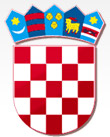     REPUBLIKA HRVATSKA   ZAGREBAČKA ŽUPANIJA              OPĆINA KRIŽ         OPĆINSKO VIJEĆE				 KLASA: 021-05/20-01/04                          URBROJ: 238/16-01-20-1Križ, 09. 07. 2020. 	Na temelju članka 34. stavka 3. Zakona o lokalnoj i područnoj (regionalnoj) samoupravi („Narodne novine“ br. 33/01, 60/01, 129/05, 109/07, 125/08, 36/09, 150/11, 144/12, 19/13, 137/15, 123/17 i 98/19), članaka 32. i 33. Statuta Općine Križ («Glasnik Zagrebačke županije» br. 3/18, 18/19 i 2/20) i članaka 35. stavka 1. i članka 107. Poslovnika Općinskog vijeća Općine Križ („Glasnik Zagrebačke županije“ br. 3/18, 18/19 i 2/20), S A Z I V A M30. SJEDNICU OPĆINSKOG VIJEĆA OPĆINE KRIŽSjednica će se održati dana  15. 07. 2020. godine (srijeda) s početkom u 17,00 sati u sjedištu Općine Križ u Križu, Trg Svetog Križa 5.Sukladno odredbi članka 146. Poslovnika Općinskog vijeća Općine Križ prije utvrđivanja dnevnog reda usvajaju se Zapisnici sa 27. i 29. sjednice Općinskog vijeća Općine Križ.Za sjednicu predlažem slijedeći DNEVNI RED:1.Aktualni sat. 2. Razmatranje prijedloga i donošenje Odluke o izmjenama i dopunama Odluke o načinu pružanja javne usluge prikupljanja miješanog komunalnog otpada i biorazgradivog komunalnog otpada.3. Razmatranje prijedloga i donošenje Odluke o odabiru ponuditelja za kupnju nekretnine u vlasništvu Općine Križ.  4. Razmatranje prijedloga i donošenje Odluke o djelomičnom poništenju Javnog natječaja za prodaju nekretnina u vlasništvu Općine Križ.5. Razmatranje prijedloga i donošenje Odluke o prodaji nekretnina u vlasništvu Općine Križ i utvrđivanju teksta javnog natječaja za prodaju.6. Razmatranje prijedloga i donošenje Odluke o dodjeli Plakete Josip Badalić. 7. Razmatranje prijedloga i donošenje Odluke o izdvajanju novčanih sredstava za sufinanciranje Programa produženog boravka u Osnovnoj školi Milke Trnine Križ za školsku godinu 2020./2021. -2- 8. Razmatranje prijedloga i donošenje Odluke o raspoređivanju sredstava Proračuna Općine Križ za 2020. godinu, za redovito godišnje financiranje rada političkih stranaka i nezavisnih članova Općinskog vijeća Općine Križ izabranih s liste grupe birača.9. Razmatranje prijedloga i donošenje Odluke o izdvajanju novčanih sredstava za dovršetak izgradnje dječjeg vrtića u Križu.10. Razmatranje prijedloga i donošenje Zaključka o izdvajanju novčanih sredstava za uslugu izrade VII. izmjena i dopuna Prostornog plana uređenja Općine Križ.11. Razmatranje prijedloga i donošenje Zaključka o izdvajanju novčanih sredstava za sufinanciranje radova asfaltiranja lokalne ceste LC 31178 u dijelu naselja Križ i Širinec.12. Razmatranje prijedloga i donošenje Zaključka o izdvajanju novčanih sredstava za radove asfaltiranja nerazvrstane ceste N-45 u naselju Širinec.13. Razmatranje prijedloga i donošenje Zaključka o izdvajanju novčanih sredstava za izgradnju sjenica na platou za ispraćaj na groblju u Križu. 14. Razmatranje prijedloga i donošenje Zaključka o izdvajanju novčanih sredstava za   radove uređenja parka u Križu – rekonstrukcija stepenica.DOPUNA DNEVNOG REDA15. Razmatranje prijedloga i donošenje Zaključka o prihvaćanju inicijative za upućivanje prijedloga Ministarstvu pravosuđa za izmjenom Zakona o područjima i sjedištima sudova („NN“ br. 67/18).U privitku dostavljam Zapisnike sa 27. i 29. sjednice Općinskog vijeća Općine Križ i materijale uz predložene točke dnevnog reda.Molim članove Općinskog vijeća Općine Križ da se odazovu ovom sazivu, a eventualnu nemogućnost odaziva unaprijed najave na telefon broj: 2831-510.Predsjednik Općinskog vijeća Općine Križ: 						                                     Mladen Rogić